Конкурс профессионального мастерства «Воспитатель года - 2016»МЕТОДИЧЕСКАЯ  КОПИЛКАвоспитателя МАДОУ д/с «Солнышко»Казаковой Светланы Владимировны г. Светлогорск2016 г.«Познавательно – исследовательская деятельность  на всём протяжении дошкольного детства на ряду с игрой занимает  «ведущую» позицию. И это радикально меняет представление о многих условиях, целях и ценностях в организации детской жизни».                                                                                   Н. Н. ПоддъяковВ дошкольном возрасте процесс познания у ребенка происходит эмоционально-практическим путём. Каждый дошкольник - маленький исследователь, с радостью и удивлением открывающий для себя окружающий мир. Своими первыми открытиями он, конечно, делится с самыми любимыми, значимыми людьми – с  родителями, а также с нами — воспитателями.Исходя из своего педагогического опыта, считаю, что дошкольный возраст - время,  когда в ребенке закладываются базовые способности познания, общения  и деятельности, основы активного познавательного отношения к действительности.В своё время я заметила, что ребёнок, совершая первые самостоятельные исследования и открытия, переживает радость познания мира и собственных возможностей, что стимулирует его дальнейшие интеллектуальные усилия.Считаю, что в образовательном процессе необходимо обеспечить нарастание инициативной преобразующей активности дошкольника, развитие его познавательных потребностей, которые находят свое воплощение в форме поисковой, исследовательской деятельности, направленной на обнаружение нового, интересного, увлекательного в окружающем мире.  Экспериментирование является средством, помогающим ребёнку самостоятельно освоить исследовательскую деятельность. Именно в экспериментировании отрабатываются механизмы исследовательской активности.Считаю, что детское экспериментирование стимулирует формирование креативной направленности личности ребёнка. Процесс самостоятельного исследования  новых объектов  захватывает дошкольников особенно сильно тогда, когда они могут преобразовывать изменять объекты с целью познания внутренних связей и отношений.Для плодотворной работы в этом направлении я ставлю перед собой следующие   задачи:     1. Снять скованность детей, боязнь «неправильных» действий.     2. Даю им ощущение радости открытий, возможность свободного  выбора разных решения проблем.В совместной деятельности с детьми  я стараюсь раскрывать «тайны природы», «секреты окружающих предметов», исследуют свойства веществ и материалов. Считаю, что именно исследовательская деятельность позволяет решать многие педагогические задачи, касающиеся формирования личности ребёнка, интеллектуального воспитания. Она неисчерпаемый источник развития чувств, переживаний и эмоциональных открытий. Дети учатся познавать окружающий мир умом и сердцем, познавать радость, связанную с новыми открытиями.Конспект  НОД  во второй младшей группе Образовательная область  ПОЗНАНИЕТема: «Дикие и домашние животные».Направление развития детей: познавательное развитие.
Интеграция образовательных областей: «познание», «коммуникация»,  «музыка».
Виды детской деятельности: познавательно-исследовательская, речевая,  музыкальная, коммуникативная, Цель: закрепление знаний детей младшего дошкольного возраста о диких и домашних животных, их детёнышах, о месте проживания; а также о геометрических фигурах (круг, квадрат, треугольник, прямоугольник).Задачи:1.Образовательные: - закреплять знания детей о диких и домашних животных; - формировать умение различать животных и их детенышей, правильно соотносить их названия;- расширять кругозор и активизировать словарный запас детей через ознакомление с новыми животными;- помогать детям употреблять в речи имена существительные в форме единственного и множественного числа, обозначающие животных и их детёнышей (волк – волчонок - волчата);- закреплять знания детей о геометрических фигурах  (круг, квадрат, треугольник, прямоугольник).2. Развивающие:- развивать психические процессы детей: внимание, память, мышление;- способствовать развитию связной речи, артикуляционного аппарата .3. Воспитательные:- воспитывать чувство любви к окружающему миру, бережное отношение к обитателям живой природы;-продолжать формировать интерес к живой природе;
- воспитывать чуткое отношение к диким животным, желание помочь;
-  наблюдать за животными, не беспокоя их и не причиняя им вреда.Предшествующая работа:Рисование животных по трафаретам. Игры-перевоплощения в животных.Дидактическая игра «Кто  где живет?»,  «Помоги детёнышу найти его маму».Лепка животных из пластилина.Чтение сказок: «Колобок», «Три медведя», «Волк и семеро козлят», «Лиса, заяц и петух», заучивание стихов о животных. Русские народные потешки и загадки о животных. Оборудование: - макет леса и диких животных, макет фермы и домашних животных, мольберт, геометрические фигуры( 2 круга, прямоугольник, квадрат, прямоугольник), детский руль для машины;- звукозапись «Звуки леса», «Звуки фермы», звукозапись песни  « Мы едем, едем, едем в далёкие края» ( Муз: М. Старокадомского,   Сл.: С. Михалкова).  Ход  НОД1.   Вводная часть (беседа). (звучит музыка, в группу влетает воздушный шар) Воспитатель: Ребята, посмотрите что это? А как вы думаете, для чего он сюда прилетел?  А вы любите гулять ? Когда люди отправляются на прогулку в далекие места – это называется путешествием. У нас с Вами волшебное занятие, поэтому мы отправимся в путешествие на воздушном шаре. Беритесь скорее за веревочки  и полетели… 
(под музыку дети перемещаются по группе)2.   Основная часть (путешествие)
Вот и наша остановка. Где мы остановились? (в лесу).   Ребята, посмотрите нас тут кто-то встречает. Кто это? (животные) .  А какие животные живут в лесу? (Ответы детей. медведь, волк, лиса, заяц, белка, ёж, лось.)У всех животных четыре лапы, хвост, морда, тело покрыто шерстью.- Как называются животные, которые живут в лесу?   Дикие. т.к. они живут в лесу и сами добывают себе пищу и строят для себя жилье). Молодцы ребята! Воспитатель.  Дети, представляете, я узнала, что Леший в лесу похулиганил и перепутал всех диких животных – мам с их детёнышами .Нам надо  навести там порядок. Поможем братьям нашим меньшим?- Дети соглашаются: «Конечно, поможем!»  (дети распределяют детенышей)Назовите животное и его детеныша.Ответы детей:У медведя – медвежонок – медвежата.У волка – волчонок – волчата.У лисы – лисёнок – лисята.У зайца – зайчонок – зайчата.У белки – бельчонок – бельчата.У ежа – ежонок – ежата.Воспитатель. Дети, какие вы молодцы! Всех детёнышей вернули своим мамам. Если бы звери могли говорить, как люди, то обязательно сказали бы вам «спасибо»!
  В знак благодарности  медвежонок приглашает вас поиграть. Сидели два медведя на тоненьком суку,Один читал газету, другой молол муку.Раз куку, два куку, оба шлепнулись в муку.Нос в муке, хвост в муке,Уши в кислом молоке
 Продолжим наше путешествие.Лопается шарик.Воспитатель:  Как же мы дальше продолжим путешествие? Смотрите, ребята,  коробка.  Откроем ее. Это подарочек от Лешего. Вы ему очень понравились, вот он нам и помог.  В нем фигуры какие-то.(Воспитатель вешает на мольберт фигуры) -Назовите эти фигуры? (Ответы детей)-Правильно: круг, квадрат, прямоугольник, треугольник-А как называются эти фигуры(Ответы детей)-Правильно, геометрические фигуры-Посмотрите внимательно, а что мы можем придумать из этих фигур?Квадрат похож на кабину грузовика, прямоугольник на кузов, круг – на колесо. Детям предлагается из геометрических фигур собрать грузовик (с помощью воспитателя). А из треугольника мы сделаем дорожный знак: «Осторожно, дети!».  На нашем волшебном грузовике мы и отправимся дальше в путь. Спасибо Лешему. (Звучит песня «Мы едем, едем,едем…)Воспитатель. Дети, посмотрите, я вижу впереди ферму с домашними животными. Давайте сделаем остановку и заедем к ним в гости.Какие животные живут рядом с человеком?- Домашние животные.А давайте поиграем в игру. Я буду загадывать загадки про животных, а вы попробуйте их отгадатьКу-ка-ре-ку кричит он звонко, 
Хлопает крыльями громко-громко, 
Курочек верный пастух, 
Как зовут его? (петух). 

Он сидит послушный очень, 
Лаять он совсем не хочет, 
Шерстью он большой оброс, 
Ну конечно это - (пёс). Каждый вечер, так легко, 
Она даёт нам молоко. 
Говорит она два слова, 
Как зовут её - (корова). Ночью он совсем не спит, 
Дом от мышек сторожит, 
Молоко из миски пьёт, 
Ну конечно это - (кот). 

Он твердит одно - га-га, 
Кто обидел? Где? Когда? 
Никого я не боюсь, 
Ну конечно это - (гусь). Воспитатель: Молодцы, ребята, всё правильно сделали.«Наше путешествие кончается,Нам пора обратно в детский сад.С нашими зверями не прощаемся,Каждый их увидеть будет рад».3. Возвращаемся в группу на машине. Дети садятся на стульчики.Воспитатель: Ребята ,где мы с вами сегодня путешествовали? (Ответы детей:в лесу).С кем сегодня познакомились? (С дикими животными).Построили машину из геометрических фигур, побывали на ферме, где познакомились и с домашними животными. Вы молодцы. Все знаете. И на память о нашем путешествии я хочу подарить вот такие медальки.ФОТО  - ПРИЛОЖЕНИЕ - Кто живет в лесу? 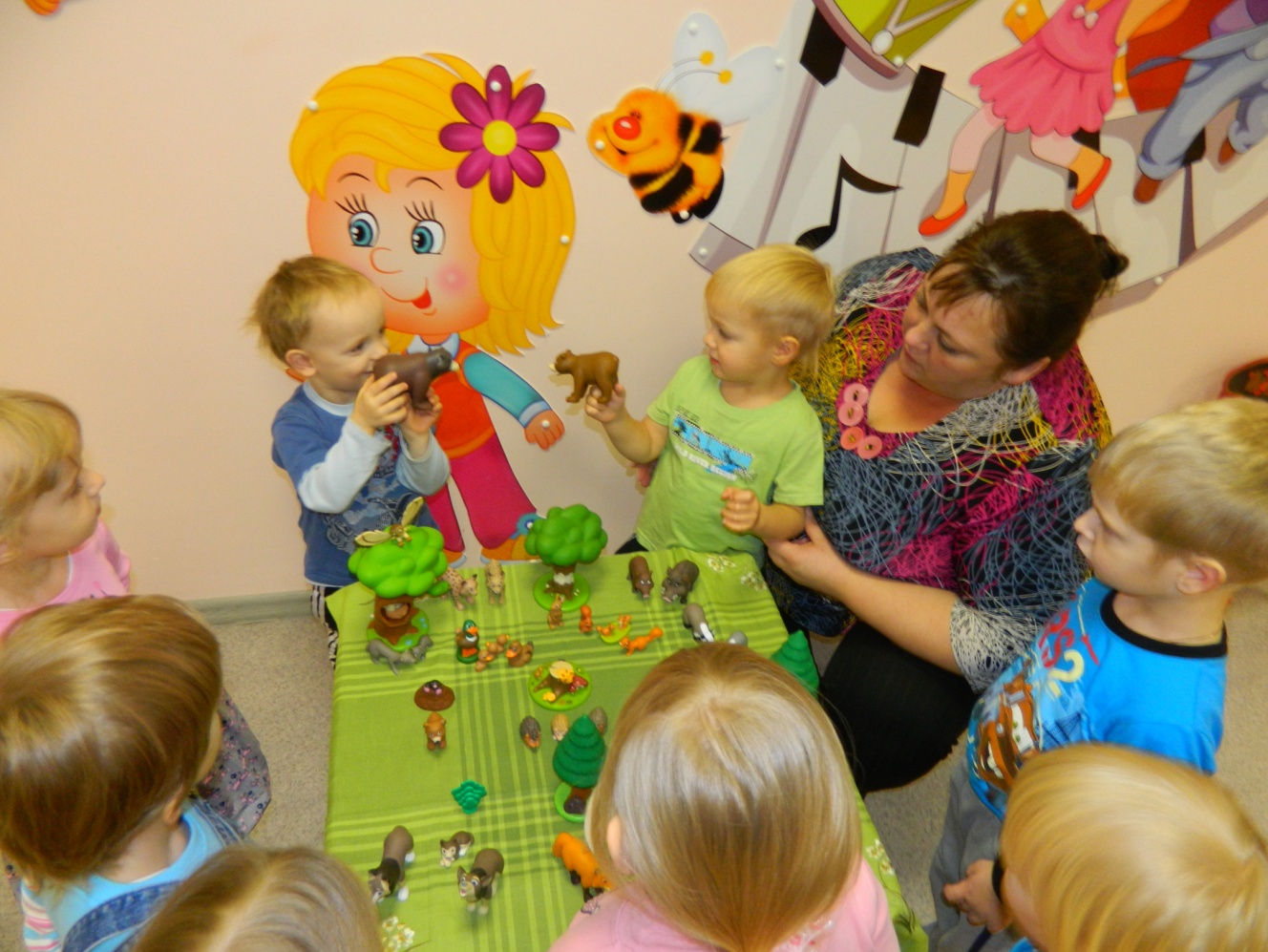 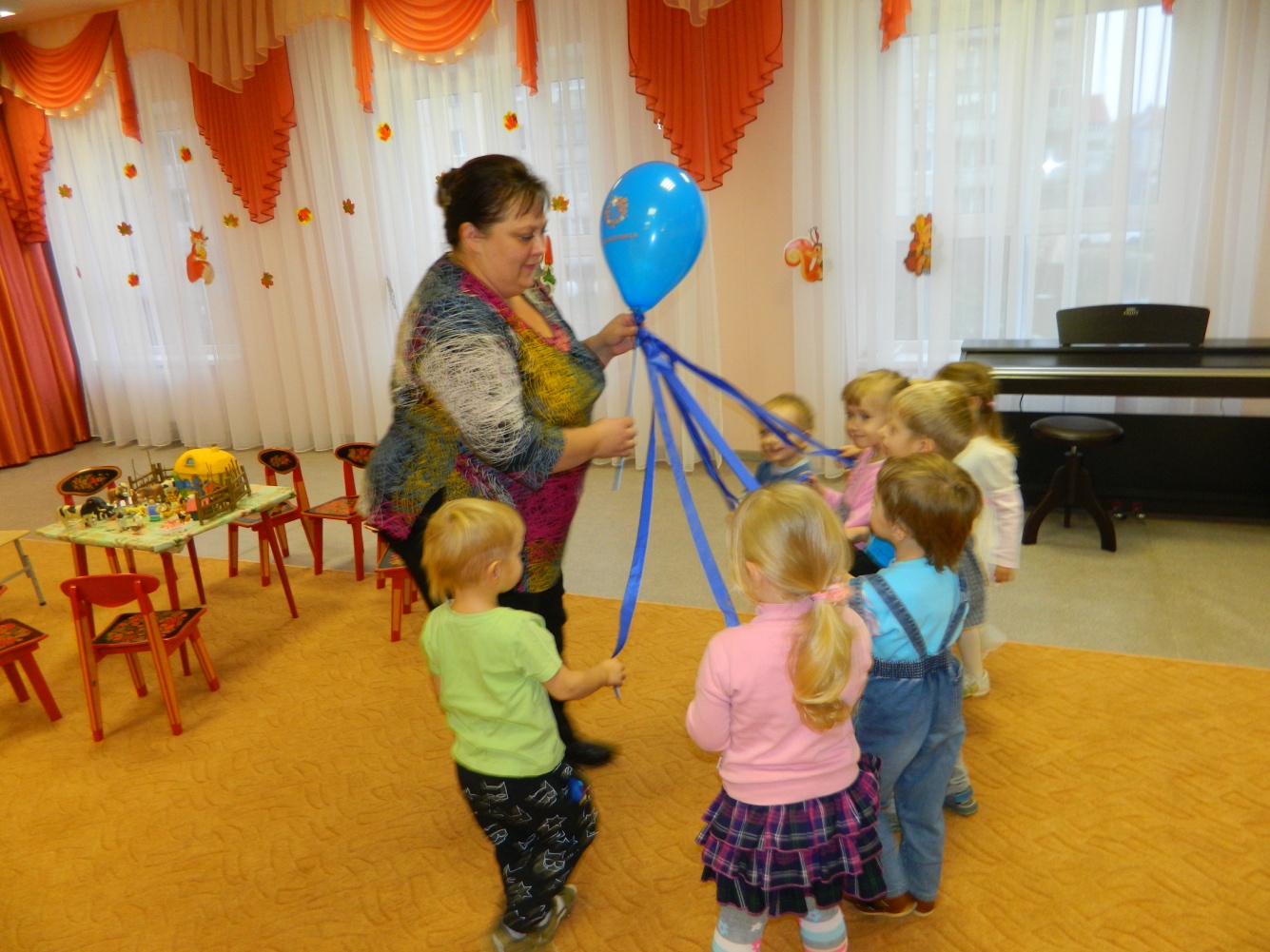 - Отправимся  в путешествие на воздушном шаре! 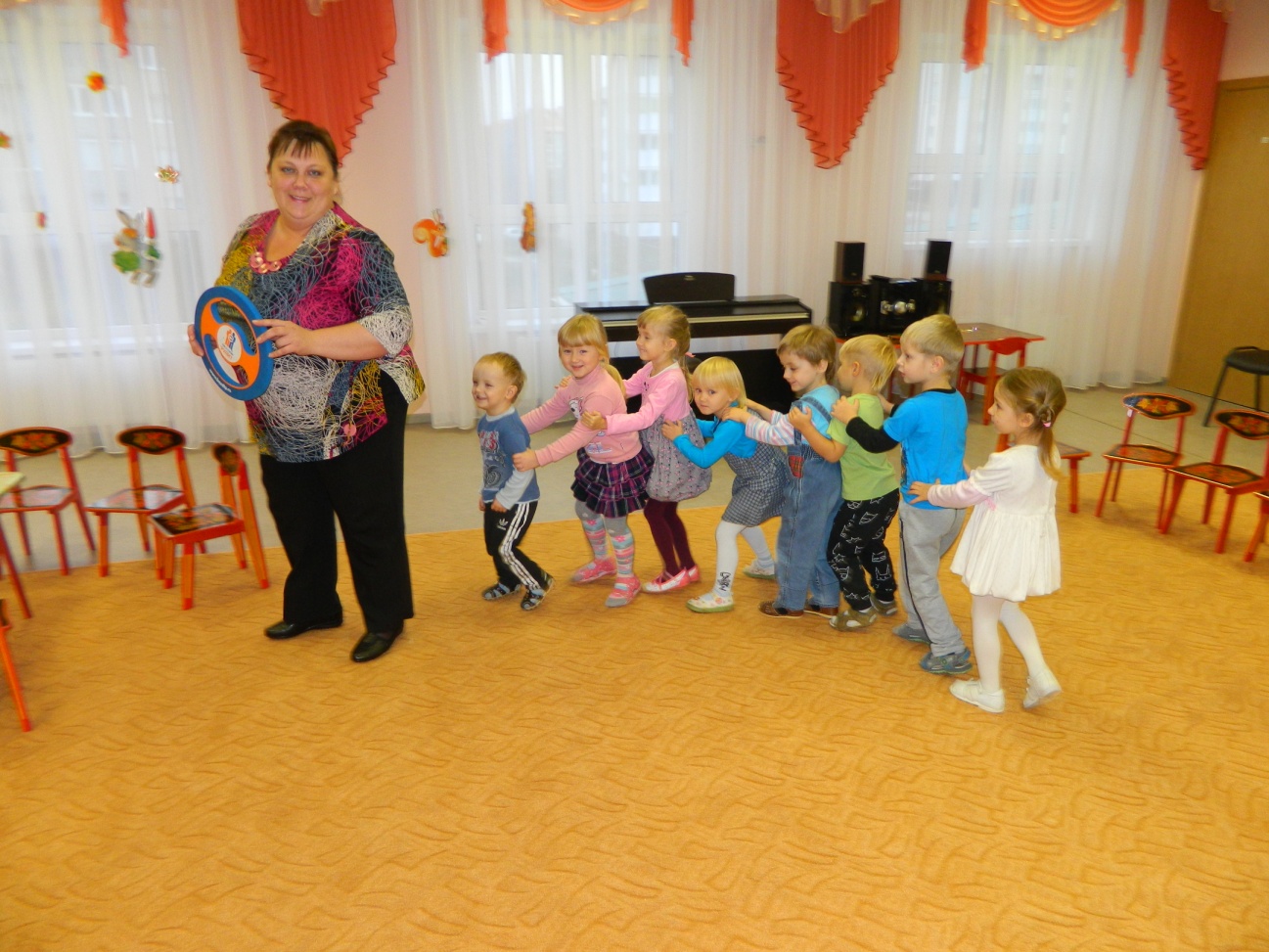 - А дальше едем на машине! 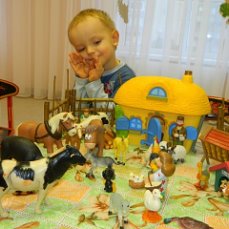 - Кто живет на ферме? 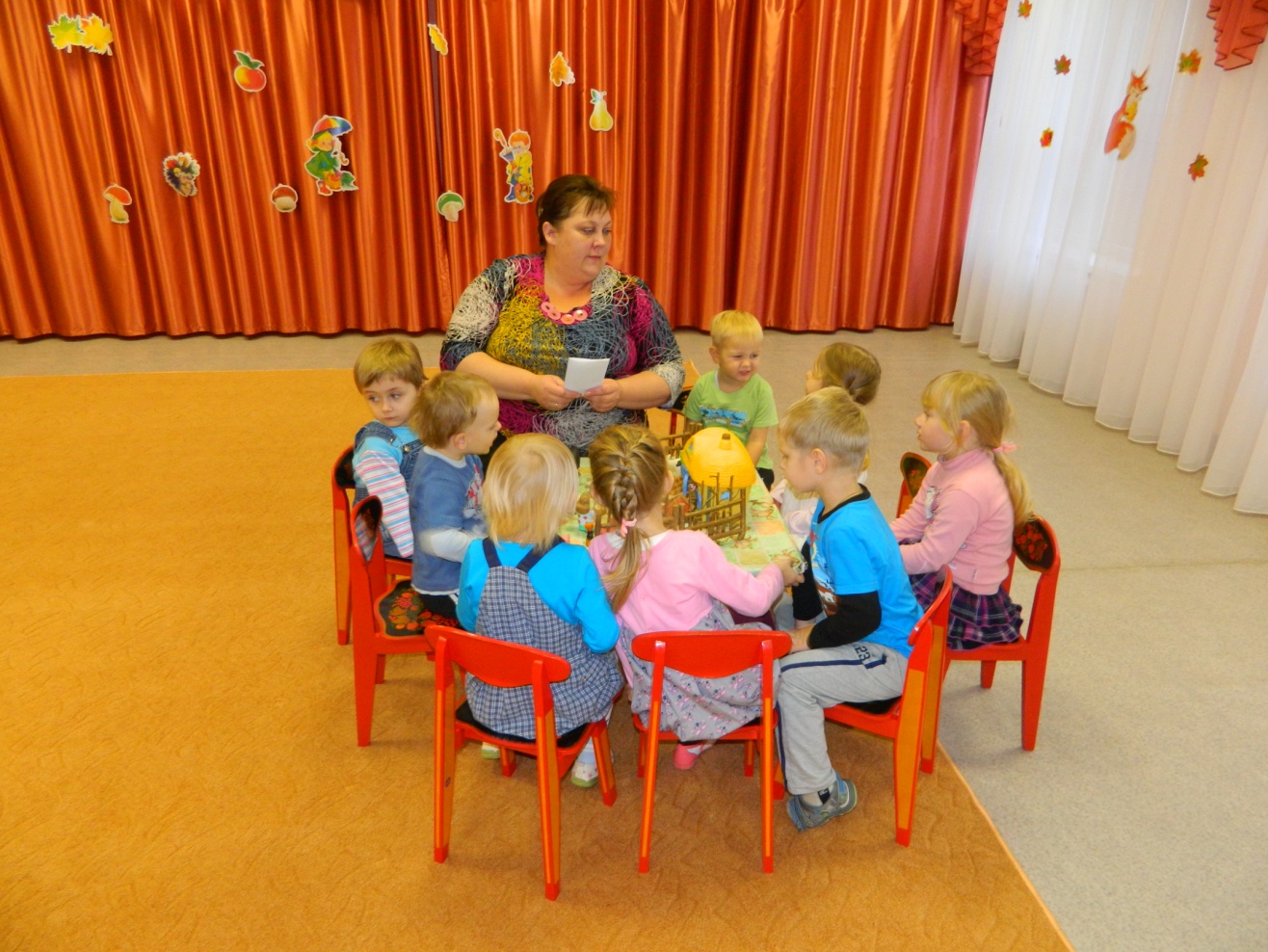 - Вместе нам любое дело по плечу! 